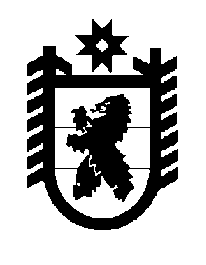 Российская Федерация Республика Карелия    ПРАВИТЕЛЬСТВО РЕСПУБЛИКИ КАРЕЛИЯРАСПОРЯЖЕНИЕот  24 января 2018 года № 34р-Пг. Петрозаводск Внести в состав конкурсной комиссии по проведению конкурсного отбора проектов для предоставления субсидий на поддержку местных инициатив граждан, проживающих в муниципальных образованиях в Республике Карелия (далее – конкурсная комиссия), утвержденный распоряжением Правительства Республики Карелия от 5 мая 2014 года № 224р-П (Собрание законодательства Республики Карелия, 2014, № 5, ст. 813; 2017, № 1, ст. 109), следующие изменения:1) включить в состав конкурсной комиссии следующих лиц:Любарский	В.К. – заместитель Главы Республики Карелия по внутренней политике, председатель конкурсной комиссии;Горох Д.А. – заместитель Министра строительства, жилищно-коммунального хозяйства и энергетики Республики Карелия;Мороз Н.А. – заместитель начальника управления Министерства финансов Республики Карелия;Томчик А.А. – первый заместитель Министра культуры Республики Карелия;2) указать новые должности следующих лиц:Фандеев Г.В. – заместитель Министра национальной и региональной политики Республики Карелия, заместитель председателя конкурсной комиссии;Бурак О.А. – начальник управления Министерства национальной и региональной политики Республики Карелия, секретарь конкурсной комиссии;Степанов И.С. – начальник управления Администрации Главы Республики Карелия;3) исключить из состава конкурсной комиссии Алипову Ю.Б., Баева В.Г., Белашову Е.В., Климова С.В., Муделя В.И., Смирнову Э.Э. 
           Глава Республики Карелия                                                              А.О. Парфенчиков